Long Term Care Ombudsman Program (LTCOP) The Long Term Care Ombudsman Program (LTCOP)  receives, investigates and attempts to resolve complaints made by or on behalf of residents who reside in long term care facilities.  Long Term Care Ombudsmen work on behalf of the resident and his or her wishes and desires. Services provided by the Ombudsman Program are strictly confidential. Residents of long term care facilities;  Friends/relatives of persons living in long term care facilities; Staff members with resident-related concerns;Residents of licensed long term care facilitiesInformation and Education - Informing residents and their families of their rights; Education to inform residents, families, facility staff and others on a variety of issues related to aging, long term care and resident’s rights; Informational services to the general public regarding the long term care industry in Nevada; In-service training for long term care professionals regarding trends affecting the quality of care for seniors; Information regarding the admission processComplaint Resolution - Assist to resolve complaints involving a person’s life in long term care (e.g. food, call lights, care concerns)  Advocacy - Advocating for individualized care; Advocating for individuals concerning issues, including: Resident rights, quality of care, nutrition, admissions, transfers and discharges, medical care and treatmentReferral - Referral to appropriate resourcesServices are confidential.   Ombudsmen must have consent from residents or their legal representatives to provide assistance and advocacy.  Services are provided at no cost.Contact Aging and Disability Services Division:   Last Updated: 4/1/16 JWW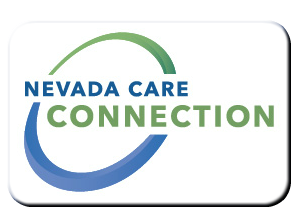 PurposeTarget PopulationEligibilityServicesProgram Policies and ProceduresHow to ApplyFor InformationFor InformationLong Term Care Ombudsman Helpline  1-888-282-1155Las Vegas1860 East Sahara Avenue, Las Vegas, NV 89104(702) 486-3545Carson City                                                                                3416 Goni Road, Suite D-132, Carson City, NV 89706(775) 687-4210Reno9670 Gateway Drive Suite 200 Reno, NV 89521(775) 687-0800Elko1010 Ruby Vista Drive, Suite 104, Elko, NV 89801(775) 738-1966WebsiteWebsitehttp://adsd.nv.gov/Programs/Seniors/LTCOmbudsman/LTCOmbudsProg/ 